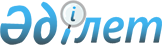 Об определении перечня должностей специалистов в области социального обеспечения, образования, культуры, спорта и ветеринарии, являющихся гражданскими служащими и работающих в сельской местности
					
			Утративший силу
			
			
		
					Постановление акимата города Кокшетау Акмолинской области от 6 января 2015 года № А-1/9. Зарегистрировано Департаментом юстиции Акмолинской области 26 января 2015 года № 4611. Утратило силу постановлением акимата города Кокшетау Акмолинской области от 30 марта 2016 года № А-3/619      Сноска. Утратило силу постановлением акимата города Кокшетау Акмолинской области от 30.03.2016 № А-3/619 (вводится в действие со дня подписания).

      Примечание РЦПИ.

      В тексте документа сохранена пунктуация и орфография оригинала.

      В соответствии с Трудовым кодексом Республики Казахстан от 23 ноября 2015 года, статьей 31 Закона Республики Казахстан от 23 января 2001 года "О местном государственном управлении и самоуправлении в Республике Казахстан", на основании решения Кокшетауского городского маслихата от 24 декабря 2014 года № С-32/5 "О согласовании перечня должностей специалистов в области социального обеспечения, образования, культуры, спорта и ветеринарии, являющихся гражданскими служащими и работающих в сельской местности", акимат города Кокшетау ПОСТАНОВЛЯЕТ:

      Сноска. Преамбула с изменением, внесенным постановлением акимата города Кокшетау Акмолинской области от 01.02.2016 № А-2/174 (вводится в действие со дня официального опубликования).

       1. Определить перечень должностей специалистов в области социального обеспечения, образования, культуры, спорта и ветеринарии, являющихся гражданскими служащими и работающих в сельской местности, согласно приложению.

      2. Контроль за исполнением настоящего постановления возложить на заместителя акима города Кокшетау Амренову А.Б.

      3. Настоящее постановление вступает в силу со дня государственной регистрации в Департаменте юстиции Акмолинской области и вводится в действие со дня официального опубликования.



      "СОГЛАСОВАНО"

 Перечень должностей специалистов в области социального обеспечения, образования, культуры, спорта и ветеринарии, являющихся гражданскими служащими и работающих в сельской местности      1. Должности специалистов социального обеспечения:

      заведующая отделом социальной помощи, социальный работник, консультант по социальной работе.

      2. Должности специалистов образования:

      директор, заместитель директора, учитель, социальный педагог, педагог-психолог, логопед, воспитатель дошкольных учебных заведений, медицинская сестра, мастер производственного обучения, руководитель начальной военной подготовки, старший вожатый, методист, педагог дополнительного образования, библиотекарь.

      3. Должности специалистов культуры:

      директор, заместитель директора, художественный руководитель, хореограф, методист, техник по звуку, заведующий библиотекой, старший библиотекарь, библиотекарь высшей категории.

      4. Должности специалистов спорта:

      методист по спорту, консультант по спортивным вопросам, инструктор по спорту.

      5. Должности специалистов ветеринарии:

      директор, заместитель директора, ветеринарный врач, техник-осеменатор.


					© 2012. РГП на ПХВ «Институт законодательства и правовой информации Республики Казахстан» Министерства юстиции Республики Казахстан
				
      Исполняющий обязанности

      акима города

А.Смаилов

      Секретарь Кокшетауского

      городского маслихата

Бегалин Б.К.
Приложение
к постановлению акимата
города Кокшетау
от 6 января 2015 года
№ А-1/9